GREENWOOD PUBLIC SCHOOL, ADITYAPURAM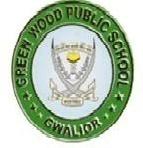 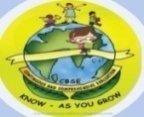 OUR MOTTO - DEVELOPMENT WITH DELIGHTSYLLABUS FOR THE THIRD EVALUATION 2017-18CLASS-ISUBJECTSBOOKSLESSONSLESSONSLESSONSSKILLSACTIVITY+USE OF ICTACTIVITY+USE OF ICTPARENTS INVOLVEMENTENGLISH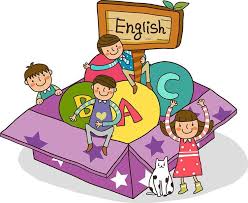 New PathwaysCh-7: The New watchman Ch-8: Thank you Ch-9: Bunny and His New Friends Ch-10: Come, Let us Play!Ch-7: The New watchman Ch-8: Thank you Ch-9: Bunny and His New Friends Ch-10: Come, Let us Play!Ch-7: The New watchman Ch-8: Thank you Ch-9: Bunny and His New Friends Ch-10: Come, Let us Play!Read, Understand, Pronunciation, ClarityExtra marksStorytelling Extra marksStorytelling Give your child regular loud reading  practice.ENGLISHWriting SkillsApplication Birthday Party Invitation CardParagraph on save water/ HoliApplication Birthday Party Invitation CardParagraph on save water/ HoliApplication Birthday Party Invitation CardParagraph on save water/ HoliEncourage your child to read story books. ENGLISHSpeaking SkillsStory- The Goose with the golden eggs.Story- The Goose with the golden eggs.Story- The Goose with the golden eggs.Discuss, Listen, Concentrate, RecallExtra marksStoryExtra marksStoryENGLISHGrammar & Composition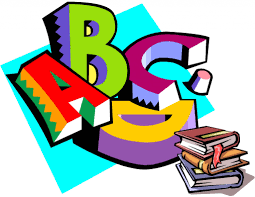 Ch-8Action Words Ch-9 Is ,Am , Are , Has , Have Ch-10 In ,On ,Under , Near ,Behind Ch-11 Capital Letters ,Definition of Adjective /Adverb , Singular/Plural ,Gender, Opposites.Ch-8Action Words Ch-9 Is ,Am , Are , Has , Have Ch-10 In ,On ,Under , Near ,Behind Ch-11 Capital Letters ,Definition of Adjective /Adverb , Singular/Plural ,Gender, Opposites.Ch-8Action Words Ch-9 Is ,Am , Are , Has , Have Ch-10 In ,On ,Under , Near ,Behind Ch-11 Capital Letters ,Definition of Adjective /Adverb , Singular/Plural ,Gender, Opposites.Comprehend, IdentifyExtra marksAdjective AdverbSingular PluralOpposites Gender Extra marksAdjective AdverbSingular PluralOpposites Gender Help your child to learn ‘describing words’ Play games based on ‘one and many’ Talk to your child in English Language Using Adjectives & Adverbs in daily sentences. ENGLISHGroup RecitationPuppy and I, Ice Cream Fun. Puppy and I, Ice Cream Fun. Puppy and I, Ice Cream Fun. Recite, AppreciateHelp your child to learn the poem.HINDI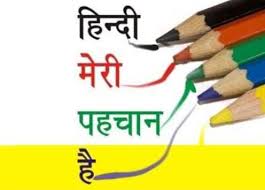 ikB&17: विसर्ग का प्रयोग ikB&18:  _ की मात्रा वाले शब्दikB&19: रेफ की मात्रा वाले शब्दikB&20: र पदेन तथा आधे अक्षरों वाले शब्द ikB&24: ईमानदारीikB&27: अनोखा खिलौनाikB&29:  लोमड़ी की चालाकीikB&30:  चतुर चूहाikB&17: विसर्ग का प्रयोग ikB&18:  _ की मात्रा वाले शब्दikB&19: रेफ की मात्रा वाले शब्दikB&20: र पदेन तथा आधे अक्षरों वाले शब्द ikB&24: ईमानदारीikB&27: अनोखा खिलौनाikB&29:  लोमड़ी की चालाकीikB&30:  चतुर चूहाikB&17: विसर्ग का प्रयोग ikB&18:  _ की मात्रा वाले शब्दikB&19: रेफ की मात्रा वाले शब्दikB&20: र पदेन तथा आधे अक्षरों वाले शब्द ikB&24: ईमानदारीikB&27: अनोखा खिलौनाikB&29:  लोमड़ी की चालाकीikB&30:  चतुर चूहाikB i<+ok,¡HINDIiBu dkS'ky vifBr x|ka'k ] i|ka'k vifBr x|ka'k ] i|ka'k vifBr x|ka'k ] i|ka'k mPpkj.k 'kfDr c<kuk ^vk* ls 'kq: gksus okys nl okD; fy[ksa ^vk* ls 'kq: gksus okys nl okD; fy[ksa ys[ku dkS”ky esjk fiz; fe= @ esjk ns”k Hkkjresjk fiz; fe= @ esjk ns”k Hkkjresjk fiz; fe= @ esjk ns”k HkkjrvfHkO;fDr Lrj ekSf[kd {kerk   ¼dfork½  मेरी चाह  ]बिल्ली मौसी   ¼dfork½  मेरी चाह  ]बिल्ली मौसी   ¼dfork½  मेरी चाह  ]बिल्ली मौसी Lej.k 'kfDr >aMs dk fp= cukdj mlesa jax Hkjsa >aMs dk fp= cukdj mlesa jax Hkjsa dfork ;kn djok,¡Jo.k {kerkikB&28: यातायात संकेत (सामान्य ज्ञानवर्धक कथा सुनाकर  प्रश्न पूछना  ikB&28: यातायात संकेत (सामान्य ज्ञानवर्धक कथा सुनाकर  प्रश्न पूछना  ikB&28: यातायात संकेत (सामान्य ज्ञानवर्धक कथा सुनाकर  प्रश्न पूछना  Lej.k 'kfDrdgkuh lqukdj iz’u iwNsa O;kdj.k विलोम शब्द ] समानार्थी शब्द ] लिंग ] वचन ] अनेक के लिए एक शब्द ] सर्वनाम ] क्रिया  ]laKk Aविलोम शब्द ] समानार्थी शब्द ] लिंग ] वचन ] अनेक के लिए एक शब्द ] सर्वनाम ] क्रिया  ]laKk Aविलोम शब्द ] समानार्थी शब्द ] लिंग ] वचन ] अनेक के लिए एक शब्द ] सर्वनाम ] क्रिया  ]laKk AO;kdjf.kd Kku $ Hkkf"kd Kku Extra marksAll Topics to be covered upExtra marksAll Topics to be covered upfoykse 'kCnksa ds vFkZ crk,¡MATHEMATICS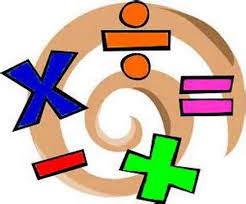 Smart MathsSmart MathsCh-12: Addition Ch-13: Multiplication  Ch-14: Subtraction  Ch-15: Division Ch-16: Money ShapesIdentify Build, Logical Thinking Decision Making Identify Build, Logical Thinking Decision Making Identify Build, Logical Thinking Decision Making Extra marksAll Topics to be covered up-Ask your child to distribute toffees or cookies equally among family members. -Show your child various things of different shapes.   E.V.S.Discovering 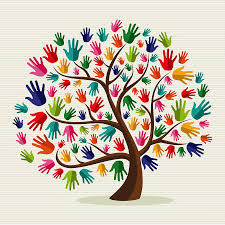 E.V.S. Discovering E.V.S. Ch-13:Living and Non –Living Things Ch-14: Plants Around UsCh-15: Animals Around UsCh-16: Air and WaterG.D. – Transport Awareness, Critical Thinking,And Creative Writing, Awareness, Critical Thinking,And Creative Writing, Awareness, Critical Thinking,And Creative Writing, Extra marksShowing AV for explanation of chapters. Talk to your child about the different modes of transport. COMPUTER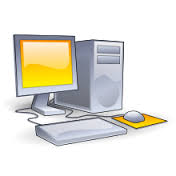 Active ComputerActive ComputerCh-5: Working with the mouse. Ch-6: Drawing in PaintPractical: Chapter Based Practical’sART & CRAFTScribble Art / OrigamiP.E.Athletic EventsG.K.Train Your BrainTrain Your BrainUnit-6 General Intelligence and Reasoning , Unit-7 Sports and EntertainmentVALUE EDUCATION &LIFE SKILLSPearls of WisdomPearls of WisdomCh-8 Head Pigeon Story , Ch-9 The Queen’s Story Ch-10 Tortoise Story , Ch-11 Time of NatureTell Moral based stories to your child